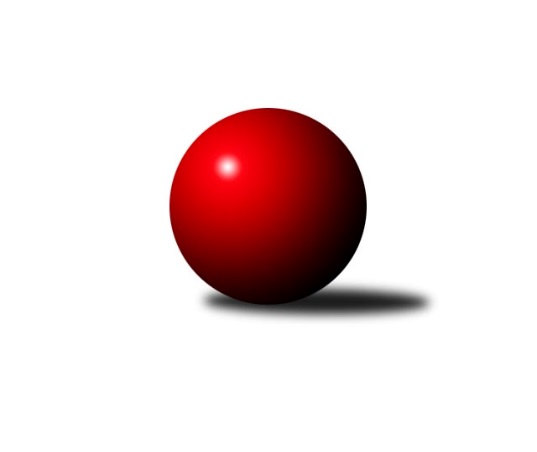 Č.14Ročník 2008/2009	7.2.2009Nejlepšího výkonu v tomto kole: 3361 dosáhlo družstvo: KK Zábřeh ˝B˝3. KLM C 2008/2009Výsledky 14. kolaSouhrnný přehled výsledků:HKK Olomouc ˝B˝	- TJ Sokol Michálkovice ˝A˝	3:5	3174:3181	12.0:12.0	7.2.TJ Spartak Přerov ˝B˝	- KK Zábřeh ˝B˝	3:5	3349:3361	13.0:11.0	7.2.TJ  Krnov ˝A˝	- SK Camo Slavičín ˝A˝	2:6	3085:3234	9.5:14.5	7.2.SKK Jeseník ˝A˝	- TJ Horní Benešov ˝A˝	2.5:5.5	3060:3065	11.5:12.5	7.2.TJ Sokol KARE Luhačovice ˝B˝	- TJ Zbrojovka Vsetín ˝A˝	7:1	3338:3088	15.0:9.0	7.2.TJ Opava ˝B˝	- TJ Rostex Vyškov ˝A˝	1:7	3128:3259	8.5:15.5	7.2.Tabulka družstev:	1.	SK Camo Slavičín ˝A˝	14	12	1	1	81.0 : 31.0 	199.5 : 136.5 	 3250	25	2.	TJ Rostex Vyškov ˝A˝	14	11	0	3	76.0 : 36.0 	193.0 : 143.0 	 3237	22	3.	KK Zábřeh ˝B˝	14	10	0	4	72.0 : 40.0 	183.5 : 152.5 	 3215	20	4.	TJ Horní Benešov ˝A˝	14	8	2	4	63.5 : 48.5 	181.5 : 154.5 	 3177	18	5.	SKK Jeseník ˝A˝	14	7	3	4	58.5 : 53.5 	169.0 : 167.0 	 3113	17	6.	TJ Sokol Michálkovice ˝A˝	14	7	0	7	50.0 : 62.0 	152.5 : 183.5 	 3104	14	7.	TJ Sokol KARE Luhačovice ˝B˝	14	5	1	8	50.0 : 62.0 	153.5 : 182.5 	 3121	11	8.	TJ  Krnov ˝A˝	14	5	1	8	49.0 : 63.0 	158.0 : 178.0 	 3072	11	9.	TJ Opava ˝B˝	14	4	2	8	44.0 : 68.0 	152.5 : 183.5 	 3115	10	10.	HKK Olomouc ˝B˝	14	4	0	10	48.0 : 64.0 	168.5 : 167.5 	 3119	8	11.	TJ Spartak Přerov ˝B˝	14	3	2	9	44.0 : 68.0 	155.0 : 181.0 	 3138	8	12.	TJ Zbrojovka Vsetín ˝A˝	14	2	0	12	36.0 : 76.0 	149.5 : 186.5 	 3049	4Podrobné výsledky kola:	 HKK Olomouc ˝B˝	3174	3:5	3181	TJ Sokol Michálkovice ˝A˝	Leopold Jašek	122 	 122 	 122 	113	479 	 0.5:3.5 	 534 	 138	122 	 134	140	Michal Zych	Jiří Kropáč	129 	 120 	 152 	118	519 	 2:2 	 528 	 135	119 	 143	131	Petr Řepecký	Svatopluk Hopjan	144 	 115 	 119 	131	509 	 1:3 	 527 	 127	128 	 139	133	Josef Linhart	Milan Sekanina	119 	 154 	 124 	134	531 	 2:2 	 510 	 131	121 	 131	127	Tomáš Rechtoris	Josef Šrámek	139 	 129 	 141 	135	544 	 2.5:1.5 	 512 	 116	134 	 141	121	Václav Hrejzek	Jan Tögel	145 	 154 	 145 	148	592 	 4:0 	 570 	 135	149 	 140	146	Josef Jurášekrozhodčí: Nejlepší výkon utkání: 592 - Jan Tögel	 TJ Spartak Přerov ˝B˝	3349	3:5	3361	KK Zábřeh ˝B˝	Petr Vácha	134 	 166 	 129 	128	557 	 2:2 	 581 	 152	152 	 127	150	Tomáš Sádecký	Milan Kanda	158 	 138 	 151 	141	588 	 4:0 	 517 	 137	131 	 132	117	Milan Šula	Stanislav Beňa st.	153 	 145 	 142 	143	583 	 3:1 	 548 	 130	125 	 132	161	Josef Karafiát	Jiří Divila ml.	134 	 128 	 143 	122	527 	 2:2 	 551 	 133	152 	 132	134	Michal Weinlich	Dalibor Matyáš	143 	 135 	 153 	130	561 	 2:2 	 550 	 124	152 	 133	141	Václav Ondruch	Jiří Divila st.	139 	 143 	 133 	118	533 	 0:4 	 614 	 160	148 	 158	148	Martin Bieberlerozhodčí: Nejlepší výkon utkání: 614 - Martin Bieberle	 TJ  Krnov ˝A˝	3085	2:6	3234	SK Camo Slavičín ˝A˝	Bedřich Pluhař	146 	 157 	 124 	133	560 	 3:1 	 528 	 140	143 	 127	118	Pavel Sláma	Václav Eichler	127 	 114 	 133 	129	503 	 1:3 	 534 	 126	138 	 136	134	Tomáš Polášek	Vlastimil Kotrla	121 	 135 	 121 	110	487 	 1:3 	 542 	 137	138 	 118	149	František Novák	Jiří Jedlička	122 	 106 	 123 	123	474 	 0:4 	 574 	 133	158 	 135	148	Karel Ivaniš	Přemysl Žáček	125 	 152 	 145 	136	558 	 2:2 	 560 	 154	138 	 130	138	Pavel Pekárek	Štefan Šatek	146 	 110 	 123 	124	503 	 2.5:1.5 	 496 	 125	125 	 123	123	Petr Bařinkarozhodčí: Nejlepší výkon utkání: 574 - Karel Ivaniš	 SKK Jeseník ˝A˝	3060	2.5:5.5	3065	TJ Horní Benešov ˝A˝	Jiří Fárek	123 	 103 	 110 	140	476 	 1:3 	 507 	 127	127 	 124	129	Petr Kozák	Jakub Smejkal	126 	 114 	 130 	117	487 	 1:3 	 529 	 141	122 	 120	146	Vlastimil Skopalík	Michal Smejkal	125 	 135 	 145 	130	535 	 3.5:0.5 	 490 	 113	125 	 122	130	Bohuslav Čuba	Václav Smejkal	134 	 141 	 119 	141	535 	 3:1 	 477 	 132	110 	 126	109	Kamil Kubeša	Jiří Vrba	139 	 111 	 117 	143	510 	 2:2 	 510 	 124	136 	 136	114	Miroslav Petřek ml.	Petr Šulák	117 	 145 	 127 	128	517 	 1:3 	 552 	 133	155 	 119	145	Martin Bilíčekrozhodčí: Nejlepší výkon utkání: 552 - Martin Bilíček	 TJ Sokol KARE Luhačovice ˝B˝	3338	7:1	3088	TJ Zbrojovka Vsetín ˝A˝	Ladislav Daněk	149 	 151 	 143 	126	569 	 3:1 	 529 	 133	135 	 126	135	Břetislav Adamec	Milan Žáček	136 	 140 	 150 	125	551 	 4:0 	 458 	 125	114 	 119	100	Ivan Riedel	Jiří Martinů	128 	 135 	 139 	147	549 	 3:1 	 510 	 110	143 	 125	132	Tomáš Hambálek	Alois Valášek	134 	 143 	 148 	141	566 	 2:2 	 536 	 104	136 	 152	144	Miroslav Kubík	Vlastimil Červenka	124 	 153 	 137 	141	555 	 2:2 	 503 	 128	110 	 140	125	Lukáš Mišun	Jiří Konečný	139 	 126 	 158 	125	548 	 1:3 	 552 	 141	131 	 159	121	Milan Bělíčekrozhodčí: Nejlepší výkon utkání: 569 - Ladislav Daněk	 TJ Opava ˝B˝	3128	1:7	3259	TJ Rostex Vyškov ˝A˝	Aleš Staněk	137 	 131 	 128 	131	527 	 1:3 	 557 	 133	145 	 140	139	Petr Pevný	Pavel Hendrych	134 	 135 	 130 	123	522 	 2:2 	 544 	 157	132 	 120	135	Zdeněk Machala	Petr Bracek	154 	 145 	 141 	129	569 	 3:1 	 547 	 127	136 	 134	150	Miroslav Němec	Josef Němec *1	139 	 101 	 134 	113	487 	 1:3 	 537 	 151	119 	 121	146	Petr Matuška	Pavel Kovalčík	121 	 122 	 134 	117	494 	 1:3 	 504 	 125	129 	 135	115	Jan Večerka	Rudolf Haim	135 	 123 	 134 	137	529 	 0.5:3.5 	 570 	 135	140 	 154	141	Kamil Bednářrozhodčí: střídání: *1 od 49. hodu Milan JahnNejlepší výkon utkání: 570 - Kamil BednářPořadí jednotlivců:	jméno hráče	družstvo	celkem	plné	dorážka	chyby	poměr kuž.	Maximum	1.	Martin Bieberle 	KK Zábřeh ˝B˝	559.20	364.1	195.1	3.4	8/8	(614)	2.	Tomáš Polášek 	SK Camo Slavičín ˝A˝	551.41	368.2	183.3	3.1	8/8	(607)	3.	Libor Pekárek ml. 	SK Camo Slavičín ˝A˝	550.43	365.9	184.5	3.0	7/8	(603)	4.	Petr Pevný 	TJ Rostex Vyškov ˝A˝	549.95	364.0	185.9	2.6	8/8	(619)	5.	Kamil Bednář 	TJ Rostex Vyškov ˝A˝	549.71	365.8	183.9	3.0	8/8	(621)	6.	Pavel Sláma 	SK Camo Slavičín ˝A˝	549.16	358.9	190.2	2.8	7/8	(594)	7.	Pavel Pekárek 	SK Camo Slavičín ˝A˝	544.98	363.9	181.1	4.0	8/8	(626)	8.	Kamil Kovařík 	TJ Horní Benešov ˝A˝	544.06	367.1	176.9	4.1	7/8	(574)	9.	Karel Ivaniš 	SK Camo Slavičín ˝A˝	542.39	357.3	185.1	3.6	6/8	(588)	10.	Václav Smejkal 	SKK Jeseník ˝A˝	541.63	362.8	178.8	2.1	8/8	(592)	11.	Michal Smejkal 	SKK Jeseník ˝A˝	539.54	352.6	186.9	2.2	8/8	(606)	12.	Jiří Kropáč 	HKK Olomouc ˝B˝	538.64	357.0	181.6	2.8	6/8	(582)	13.	Vlastimil Červenka 	TJ Sokol KARE Luhačovice ˝B˝	537.79	362.8	175.0	3.9	8/8	(584)	14.	Václav Ondruch 	KK Zábřeh ˝B˝	537.27	361.7	175.6	4.1	8/8	(591)	15.	Martin Bilíček 	TJ Horní Benešov ˝A˝	535.96	360.6	175.4	3.8	8/8	(553)	16.	Milan Šula 	KK Zábřeh ˝B˝	535.34	354.6	180.8	4.4	8/8	(565)	17.	Miroslav Němec 	TJ Rostex Vyškov ˝A˝	534.91	357.0	177.9	3.6	8/8	(594)	18.	Bedřich Pluhař 	TJ  Krnov ˝A˝	534.74	361.3	173.5	4.7	6/8	(571)	19.	Vlastimil Skopalík 	TJ Horní Benešov ˝A˝	534.54	360.0	174.5	3.2	8/8	(593)	20.	Josef Šrámek 	HKK Olomouc ˝B˝	533.29	354.1	179.2	4.0	7/8	(570)	21.	Vladimír Kopp 	HKK Olomouc ˝B˝	532.30	351.5	180.8	5.0	6/8	(588)	22.	Jiří Martinů 	TJ Sokol KARE Luhačovice ˝B˝	531.31	350.9	180.4	3.5	7/8	(606)	23.	Milan Svačina 	TJ Rostex Vyškov ˝A˝	530.83	366.0	164.9	5.6	6/8	(581)	24.	Vladimír Peter 	TJ Opava ˝B˝	530.81	362.3	168.5	5.4	7/8	(580)	25.	Petr Řepecký 	TJ Sokol Michálkovice ˝A˝	530.45	354.2	176.2	2.5	8/8	(562)	26.	Josef Karafiát 	KK Zábřeh ˝B˝	530.17	364.9	165.3	5.8	6/8	(555)	27.	Pavel Kovalčík 	TJ Opava ˝B˝	526.29	353.9	172.4	5.3	8/8	(584)	28.	Josef Jurášek 	TJ Sokol Michálkovice ˝A˝	525.95	351.7	174.3	6.6	7/8	(570)	29.	Bohuslav Čuba 	TJ Horní Benešov ˝A˝	525.40	345.8	179.6	4.2	8/8	(586)	30.	Libor Pekárek 	SK Camo Slavičín ˝A˝	525.00	359.4	165.6	5.6	7/8	(559)	31.	Petr Kozák 	TJ Horní Benešov ˝A˝	524.18	352.1	172.0	4.2	8/8	(570)	32.	Zdeněk Malaník 	TJ Sokol KARE Luhačovice ˝B˝	524.00	352.0	172.0	6.4	6/8	(579)	33.	Milan Kanda 	TJ Spartak Přerov ˝B˝	522.82	353.8	169.1	3.2	8/8	(609)	34.	Leopold Jašek 	HKK Olomouc ˝B˝	522.36	346.5	175.8	4.2	7/8	(571)	35.	Jiří Divila st. 	TJ Spartak Přerov ˝B˝	522.33	352.8	169.6	4.8	8/8	(567)	36.	Břetislav Adamec 	TJ Zbrojovka Vsetín ˝A˝	521.94	349.1	172.8	4.6	7/8	(560)	37.	Přemysl Žáček 	TJ  Krnov ˝A˝	521.59	347.7	173.9	5.3	8/8	(558)	38.	Miroslav Petřek  ml.	TJ Horní Benešov ˝A˝	521.41	353.3	168.1	4.6	8/8	(569)	39.	Tomáš Hambálek 	TJ Zbrojovka Vsetín ˝A˝	519.80	353.1	166.7	5.8	8/8	(545)	40.	Josef Linhart 	TJ Sokol Michálkovice ˝A˝	519.59	350.9	168.6	3.6	8/8	(533)	41.	Tomáš Sádecký 	KK Zábřeh ˝B˝	519.54	358.3	161.3	8.5	8/8	(581)	42.	Jan Tögel 	HKK Olomouc ˝B˝	518.04	348.9	169.1	4.4	8/8	(592)	43.	Vojtěch Venclík 	TJ Spartak Přerov ˝B˝	517.71	350.3	167.4	4.1	7/8	(575)	44.	Vlastimil Kotrla 	TJ  Krnov ˝A˝	516.27	350.1	166.1	5.7	8/8	(545)	45.	Petr Bracek 	TJ Opava ˝B˝	515.75	349.9	165.8	6.5	6/8	(583)	46.	Milan Sekanina 	HKK Olomouc ˝B˝	515.56	351.6	164.0	7.3	8/8	(567)	47.	Tomáš Rechtoris 	TJ Sokol Michálkovice ˝A˝	515.18	348.5	166.7	6.6	8/8	(537)	48.	Václav Eichler 	TJ  Krnov ˝A˝	515.08	348.7	166.4	5.7	7/8	(550)	49.	Štefan Šatek 	TJ  Krnov ˝A˝	515.00	357.7	157.3	6.1	7/8	(543)	50.	Ladislav Daněk 	TJ Sokol KARE Luhačovice ˝B˝	513.05	349.1	163.9	6.6	7/8	(569)	51.	Jiří Vrba 	SKK Jeseník ˝A˝	512.08	355.0	157.1	5.5	6/8	(554)	52.	Rudolf Haim 	TJ Opava ˝B˝	512.03	349.7	162.4	5.3	8/8	(562)	53.	Pavel Hendrych 	TJ Opava ˝B˝	510.94	347.6	163.4	3.5	6/8	(538)	54.	Jakub Smejkal 	SKK Jeseník ˝A˝	510.63	347.0	163.6	6.1	8/8	(572)	55.	Václav Hrejzek 	TJ Sokol Michálkovice ˝A˝	510.25	351.6	158.7	7.2	8/8	(547)	56.	Václav Kupka 	KK Zábřeh ˝B˝	509.64	346.9	162.8	5.4	6/8	(572)	57.	Martin Weiss 	TJ Opava ˝B˝	509.10	353.9	155.2	8.3	6/8	(542)	58.	Milan Bělíček 	TJ Zbrojovka Vsetín ˝A˝	507.14	345.2	162.0	6.6	7/8	(567)	59.	Miroslav Kubík 	TJ Zbrojovka Vsetín ˝A˝	506.86	347.4	159.5	7.0	8/8	(560)	60.	Jiří Fárek 	SKK Jeseník ˝A˝	505.39	347.0	158.4	7.5	6/8	(542)	61.	Petr Šulák 	SKK Jeseník ˝A˝	503.63	345.5	158.1	6.6	8/8	(547)	62.	Jiří Jedlička 	TJ  Krnov ˝A˝	502.18	349.2	153.0	9.1	8/8	(538)	63.	Ivan Riedel 	TJ Zbrojovka Vsetín ˝A˝	501.64	348.5	153.1	8.1	8/8	(528)	64.	Jiří Konečný 	TJ Sokol KARE Luhačovice ˝B˝	499.47	348.4	151.1	7.6	8/8	(561)	65.	Pavel Čech 	TJ Sokol Michálkovice ˝A˝	498.61	347.3	151.4	6.0	7/8	(515)	66.	Lukáš Mišun 	TJ Zbrojovka Vsetín ˝A˝	492.00	339.5	152.5	9.6	6/8	(517)	67.	Svatopluk Hopjan 	HKK Olomouc ˝B˝	485.53	333.3	152.3	7.9	6/8	(535)		Jiří  Trávniček 	TJ Rostex Vyškov ˝A˝	592.00	365.0	227.0	3.0	1/8	(592)		Václav Mazur 	TJ Spartak Přerov ˝B˝	582.50	371.0	211.5	1.0	2/8	(607)		Michal Weinlich 	KK Zábřeh ˝B˝	568.00	362.6	205.4	2.6	3/8	(607)		Dalibor Matyáš 	TJ Spartak Přerov ˝B˝	558.75	364.8	194.0	3.8	2/8	(574)		Petr Vácha 	TJ Spartak Přerov ˝B˝	557.00	388.0	169.0	5.0	1/8	(557)		Zdeněk Černý 	TJ Horní Benešov ˝A˝	556.00	375.0	181.0	3.0	1/8	(556)		Karel Máčalík 	TJ Sokol KARE Luhačovice ˝B˝	550.00	374.0	176.0	7.0	1/8	(550)		Marek  Navrátil 	TJ Spartak Přerov ˝B˝	550.00	378.0	172.0	5.0	1/8	(550)		Jiří Trávníček 	TJ Rostex Vyškov ˝A˝	549.70	353.2	196.5	2.9	5/8	(591)		Jiří Chrastina 	TJ Rostex Vyškov ˝A˝	548.00	357.0	191.0	1.0	1/8	(548)		Jiří Vícha 	TJ Opava ˝B˝	547.72	372.9	174.8	3.2	5/8	(580)		Miroslav Hubáček 	TJ Sokol KARE Luhačovice ˝B˝	547.33	363.7	183.7	3.0	3/8	(590)		Ondřej Pospíšil 	KK Zábřeh ˝B˝	546.50	367.8	178.7	3.3	3/8	(563)		Alois Valášek 	TJ Sokol KARE Luhačovice ˝B˝	546.50	372.1	174.4	4.0	2/8	(566)		Zdeněk Machala 	TJ Rostex Vyškov ˝A˝	545.89	370.3	175.6	2.0	3/8	(558)		Martin Koraba 	TJ  Krnov ˝A˝	537.00	361.0	176.0	8.0	1/8	(537)		Jan Večerka 	TJ Rostex Vyškov ˝A˝	533.55	353.2	180.4	4.9	5/8	(561)		Jiří Kryl 	TJ Spartak Přerov ˝B˝	531.63	350.1	181.5	4.5	4/8	(589)		Miroslav Poledník 	TJ Rostex Vyškov ˝A˝	530.50	353.5	177.0	2.5	2/8	(542)		Rostislav  Cundrla 	SKK Jeseník ˝A˝	530.00	368.5	161.5	4.0	2/8	(535)		Jakub Pleban 	TJ Spartak Přerov ˝B˝	527.50	356.4	171.2	5.0	5/8	(570)		František Novák 	SK Camo Slavičín ˝A˝	526.50	345.4	181.1	3.9	5/8	(579)		Milan Žáček 	TJ Sokol KARE Luhačovice ˝B˝	525.05	352.7	172.4	4.9	4/8	(560)		Michal Zych 	TJ Sokol Michálkovice ˝A˝	522.00	338.7	183.3	4.7	3/8	(534)		Vladimír Sedláček 	TJ Spartak Přerov ˝B˝	522.00	366.0	156.0	12.0	1/8	(522)		Petr Kudláček 	TJ Sokol KARE Luhačovice ˝B˝	521.32	354.1	167.2	5.7	5/8	(631)		Vladislav Pečinka 	TJ Horní Benešov ˝A˝	521.00	354.0	167.0	10.0	1/8	(521)		Aleš Staněk 	TJ Opava ˝B˝	520.50	363.0	157.5	5.0	1/8	(527)		Jiří Divila ml. 	TJ Spartak Přerov ˝B˝	519.30	351.1	168.3	3.4	4/8	(545)		Michal Vavrák 	TJ Horní Benešov ˝A˝	519.00	354.0	165.0	8.0	1/8	(519)		Jiří Dolák 	TJ Zbrojovka Vsetín ˝A˝	518.00	353.0	165.0	7.0	1/8	(518)		Petr Wolf 	TJ Opava ˝B˝	514.00	361.0	153.0	5.0	1/8	(514)		Petr Maier 	TJ Spartak Přerov ˝B˝	513.50	340.0	173.5	5.5	2/8	(549)		Stanislav Beňa  st.	TJ Spartak Přerov ˝B˝	511.93	343.7	168.2	4.7	5/8	(583)		Petr Babák 	TJ Zbrojovka Vsetín ˝A˝	505.00	361.5	143.5	5.3	2/8	(516)		Petr Matuška 	TJ Rostex Vyškov ˝A˝	504.33	353.0	151.3	6.0	3/8	(537)		Kamil Kubeša 	TJ Horní Benešov ˝A˝	500.50	341.0	159.5	6.0	2/8	(524)		Josef Sitta st. 	KK Zábřeh ˝B˝	500.00	350.0	150.0	9.0	1/8	(500)		Zdeněk Okleštěk 	HKK Olomouc ˝B˝	499.50	349.0	150.5	6.5	2/8	(518)		Petr Bařinka 	SK Camo Slavičín ˝A˝	496.00	357.0	139.0	5.0	1/8	(496)		Jaroslav Pokorný 	TJ Zbrojovka Vsetín ˝A˝	494.00	350.0	144.0	7.5	2/8	(520)		Vladimír Sedláček 	TJ Spartak Přerov ˝B˝	493.67	347.3	146.3	7.3	3/8	(511)		Miroslav Setinský 	SKK Jeseník ˝A˝	491.00	329.0	162.0	9.0	1/8	(491)		Vlastimil Kancner 	TJ Zbrojovka Vsetín ˝A˝	486.00	319.0	167.0	7.0	1/8	(486)		Petr Schwalbe 	TJ Opava ˝B˝	472.00	329.0	143.0	10.0	1/8	(472)		Stanislav Máčala 	TJ Opava ˝B˝	466.00	334.0	132.0	12.0	1/8	(466)		František Vícha 	TJ  Krnov ˝A˝	465.00	314.5	150.5	8.5	2/8	(480)		Jan Zych 	TJ Sokol Michálkovice ˝A˝	456.50	314.0	142.5	6.0	1/8	(467)		Petr Jurášek 	TJ Sokol Michálkovice ˝A˝	456.50	324.0	132.5	7.5	1/8	(478)Sportovně technické informace:Starty náhradníků:registrační číslo	jméno a příjmení 	datum startu 	družstvo	číslo startu
Hráči dopsaní na soupisku:registrační číslo	jméno a příjmení 	datum startu 	družstvo	Program dalšího kola:15. kolo14.2.2009	so	9:00	TJ  Krnov ˝A˝ - SKK Jeseník ˝A˝	14.2.2009	so	9:00	TJ Rostex Vyškov ˝A˝ - HKK Olomouc ˝B˝	14.2.2009	so	10:00	SK Camo Slavičín ˝A˝ - TJ Sokol KARE Luhačovice ˝B˝	14.2.2009	so	13:00	TJ Zbrojovka Vsetín ˝A˝ - TJ Spartak Přerov ˝B˝	14.2.2009	so	13:00	TJ Sokol Michálkovice ˝A˝ - TJ Horní Benešov ˝A˝	14.2.2009	so	16:30	KK Zábřeh ˝B˝ - TJ Opava ˝B˝	Nejlepší šestka kola - absolutněNejlepší šestka kola - absolutněNejlepší šestka kola - absolutněNejlepší šestka kola - absolutněNejlepší šestka kola - dle průměru kuželenNejlepší šestka kola - dle průměru kuželenNejlepší šestka kola - dle průměru kuželenNejlepší šestka kola - dle průměru kuželenNejlepší šestka kola - dle průměru kuželenPočetJménoNázev týmuVýkonPočetJménoNázev týmuPrůměr (%)Výkon3xMartin BieberleZábřeh B6144xMartin BieberleZábřeh B113.36141xJan TögelOlomouc B5921xJan TögelOlomouc B111.755924xMilan KandaSp.Přerov B5884xKamil BednářVyškov A110.25701xStanislav Beňa st.Sp.Přerov B5831xPetr BracekTJ Opava B1105691xTomáš SádeckýZábřeh B5811xKarel IvanišSlavičín A109.395742xKarel IvanišSlavičín A5744xMilan KandaSp.Přerov B108.5588